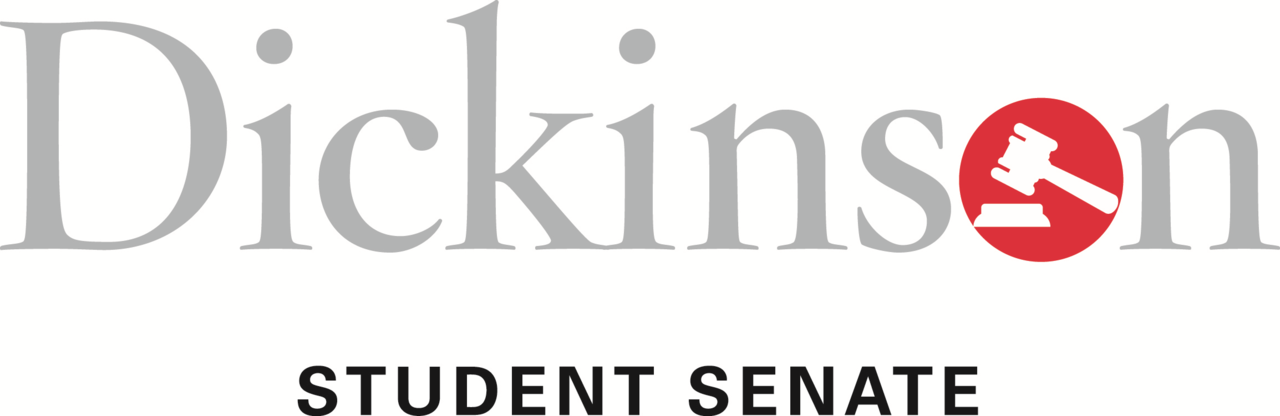 MinutesTuesday, February 25, 2014, at 6:33 p.m.Denny 317Call to OrderStudent Senate met on Tuesday, February 25, 2014 and was called to order by President William Nelligan at 6:33 p.m. Members approved the minutes from the last meeting.Agenda Items Student Senate Faculty Advisory Board ResolutionNelligan ’14 brought the Senate Faculty Advisory Board Resolution to the floor for second readingKaufman ’16 asked how this will affect our relationship with the administration?Dappert ’17 asked if this will increase or lessen the load of work of senateNelligan ’14 responded to both that it won’t engender a negative relationship, probably neutral. And, he doesn't know how it will change senate’s work load. He has had meetings with faculty members and has found issues that might want to be discussed.Brisco ‘14 asked if these faculty members be present at Senate meetings?Nelligan ’14 said no because it’s quite a demand on faculty’s schedules.Call to previous questionResolution passes unanimously 6:53Resolution to celebrate the life and service of Professor Kim RogersA resolution was brought to the floor to celebrate the life and service of Professor Kim Rogers. Senators proceeded to share anecdotes of their experiences with Professor Rogers.Resolution passed unanimously and was followed by a moment of silence Student Investment GroupSIG is a group that provides members with a real world understanding and skills of business and financial management and model their work after a real world setting.Kaufman ’16 asked what are the criteria used to determine membership?Ben Green ’14 responded a resume and application, and they are judged on their qualifications, character, and past experience. Feletie ‘15 asked would an alumni come and speak to just you or the whole body?Ben Green ’14 responded it could be both, depending on who the alumni plans on talking to and how long he or she talksDavis ’15 asked what questions would be asked in an interviewBen Green ’14 responded that they want to know how their thinking process works and whether or not they are quick to figure out problems or ideas with the markets.Williams ’15 responded that it seems like quite a good idea and opportunity for students interested in finance, do you offer any seminars for students who don’t know about you?Ben Green ’14 responded they have two public meetings and a training room, and of course the panel with alumniWilliams ’15 asked how are clubs defined as co-curricular club?Nelligan ’14 responded that senate recognition is required in order to obtain funds from Student Senate.Dinsmore ’16 mentioned they have a classroom, but do they have the ability to reserve a room?Davis ’15 responded they’ve been reserving rooms through the International Business Department, but this will make it easier.Call to previous questionSIG Recognition passes with two abstentions: Laird ‘14 and Reagan ‘15 The Idea Fund Resolution	The resolutions adds a yearly $10,000 line item to the Senate budget directly for the Idea Fund.Kaufman ’16 asked where do we get the 10,000 dollars from? How are allowed to give them money?Toole ’14 explained the $10,000 are a ballpark figure that came from how much they spent each year. We have the power to edit our budget and this would just create a new line item, like the school spirit fund.Davis ’15 mentioned he would like to see more projects Senate and Idea Fund works on together, and it is oncoming!Dinsmore ’16 asked for clarification: there will be a liaison that doesn’t have a vote, but what other oversight do we have?Toole ’14 explained if we don’t like how they’re spending the money, we’ll take it backPrice ’14 asked if the $10,000 is coming from the overall Senate budget, and does that mean we are just $10,000 less than before?Toole ’14 explained the Senate budget is a portion of student activity fee, and this $10,000 is coming from the Sinking Fund and a few other special funds, but we will definitely have it.Move to second readingBailey ’16 mentioned this money is going to do a whole lot of good for the idea fund and will help fund many new projects and will give a consistent budget that will give new opportunity to students.Williams ’15 asked if this is effective immediately?Toole ’14 explained this will be enacted for next year’s budget.Ciccarillo ’16 asked would the $10,000 dollars be able to be quickly adjusted by the Senate?Toole ’14 explained at any point a resolution can change the $10,000 dollars.Dinsmore ‘16 asked shouldn’t Idea Fund have a pile of money when loans are paid back?Toole ’14 explained that whatever they don’t loan out will come back to us, and then they will hold on to the payments from whatever is owed to them. Bailey ’16 mentioned that right now there is a project that there is a $200,000 and there will be no way that the Idea Fund will be sitting on a pile of moneyResolution passes unanimouslyAdvisory Committee Amendment Resolution A resolution to create a network of advisory committeesBoyington ’15 asked how will this affect majors committees?West ’14 explained one could create a majors committee through this resolution. Kaufman ’16 asked how will people be chosen to be on these committees?West ’14 explained the relevant Vice President and administrative office head will make the stipulations on membership and applicationsMoved to second readingPrice ’14 asked for a clarification: Is the Vice President a Student Senate Vice President?Brisco ’14 asked how one would pick the specific departments that are getting these committees?Nelligan ’14 explained that departments have to request an advisory committee but they will know that it is possible to do so.Resolution passes unanimously Special Events Request for the Local Foods DinnerLocal food dinner for SISA, a dinner with local foods for the entire campus.SISA special events request passed unanimouslyAdjournment at 8:03pm